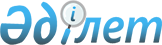 Ақсу қалалық мәслихатының 2021 жылғы 23 желтоқсандағы "2022 - 2024 жылдарға арналған Ақсу қаласының бюджеті туралы" № 95/14 шешіміне өзгеріс және толықтыру енгізу туралыПавлодар облысы Ақсу қалалық мәслихатының 2022 жылғы 18 ақпандағы № 120/18 шешімі
      Ақсу қалалық мәслихаты ШЕШТІ:
      1. Ақсу қалалық мәслихатының 2021 жылғы 23 желтоқсандағы "2022-2024 жылдарға арналған Ақсу қаласының бюджеті туралы" № 95/14 шешіміне (Нормативтік құқықтық актілерді мемлекеттік тіркеу тізілімінде № 26017 болып тіркелген) келесі өзгеріс және толықтыру енгізілсін:
      1) көрсетілген шешімнің 1-тармағы келесі редакцияда жазылсын:
       "1. 2022-2024 жылдарға арналған Ақсу қаласының бюджеті тиісінше 1, 2 және 3-қосымшаларға сәйкес, соның ішінде 2022 жылға арналған келесі көлемдерде бекітілсін:
      1) кірістер – 15620330 мың теңге, соның ішінде:
      салықтық түсімдер – 9961892 мың теңге;
      салықтық емес түсімдер – 36459 мың теңге;
      негізгі капиталды сатудан түсетін түсімдер – 42920 мың теңге;
      трансферттер түсімі – 5579059 мың теңге;
      2) шығындар – 18939925 мың теңге;
      3) таза бюджеттік кредиттеу – -84837 мың теңге, соның ішінде:
      бюджеттік кредиттер – 91890 мың теңге;
      бюджеттік кредиттерді өтеу – 176727 мың тенге;
      4) қаржы активтерімен операциялар бойынша сальдо – 118461 мың теңге, соның ішінде:
      қаржы активтерін сатып алу – 118461 мың теңге;
      мемлекеттің қаржы активтерін сатудан түсетін түсімдер – нөлге тең;
      5) бюджет тапшылығы (профициті) – -3353219 мың теңге;
      6) бюджет тапшылығын қаржыландыру (профицитін пайдалану) – 3353219 мың теңге.";
      2) көрсетілген шешім мынадай мазмұндағы 5-1-тармақпен толықтырылсын:
       "5-1. 2022 жылға арналған Ақсу қаласының бюджетінде ауылдық округтердің бюджеттеріне 465850 мың теңге көлемінде ағымдағы нысаналы трансферттер көлемі ескерілсін, оның ішінде:
      8585 мың теңге – футбол алаңын жөндеуге;
      26500 мың теңге – елді мекендердің көшелері мен жолдарын қиыршықтауға;
      31000 мың теңге - жолдар мен көшелерді күрделі жөндеуге;
      47478 мың теңге - елді мекендерді сумен жабдықтауды ұйымдастыруға;
      26674 мың теңге – елді мекендерді абаттандыруға және көгалдандыруға;
      1300 мың теңге – "Шағын футбол алаңын күрделі жөндеу" ЖСҚ әзірлеуге;
      500 мың теңге – электр энергиясын төлеуге;
      18513 мың теңге – ғимаратты күрделі жөндеуге;
      215 мың теңге – "Ауыл-Ел бесігі" жобасы шеңберінде Достық ауылдық округі Береке ауылының жерін ресімдеуге;
      1500 мың теңге – "Кентішілік жолдарды орташа жөндеу" ЖСҚ әзірлеуге;
      2502 мың теңге – "Көше жарығын күрделі жөндеу" ЖСҚ әзірлеуге; 
      1200 мың теңге - мемлекеттік тұрғын үй қорының сақталуын ұйымдастыруға;
      4000 мың теңге – "Ауыл-Ел бесігі" жобасы шеңберінде іске асырылатын жобалар бойынша ауылдық елді мекендердегі жолдарды сараптауға;
      1000 мың теңге - елді мекендердің көшелерін жарықтандыруға;
      14000 мың теңге - мәдениет объектісінің жылу жүйесін жөндеуге;
      25521 мың теңге – "Ауыл-Ел бесігі" жобасы бойынша іс-шараны бірлесіп қаржыландыруға;
      13985 мың теңге – азаматтық қызметшілердің жекелеген санаттарының, мемлекеттік бюджет қаражаты есебінен ұсталатын ұйымдар қызметкерлерінің, қазыналық кәсіпорындар қызметкерлерінің жалақысын көтеруге;
      6180 мың теңге – мәдениет ұйымдары мен мұрағат мекемелеріндегі басқарушы және негізгі персоналға ерекше еңбек жағдайлары үшін лауазымдық айлықақысына 35% қосымша ақы белгілеуге;
      5510 мың теңге – мәдениет ұйымдары мен мұрағат мекемелеріндегі басқарушы және негізгі персоналға ерекше еңбек жағдайлары үшін лауазымдық айлықақысына 1,23% қосымша ақы белгілеуге;
      229687 мың теңге – "Ауыл-Ел бесігі" жобасы шеңберінде ауылдық елді мекендердегі әлеуметтік және инженерлік инфрақұрылым бойынша іс-шараларды іске асыруға.";
      3) көрсетілген шешімнің 1, 4-қосымшалары осы шешімнің 1, 2-қосымшаларына  сәйкес жаңа редакцияда жазылсын.
      2. Осы шешімнің орындалуын бақылау Ақсу қалалық мәслихатының экономика және бюджет мәселелері жөніндегі тұрақты комиссиясына жүктелсін.
      3. Осы шешім 2022 жылғы 1 қаңтардан бастап қолданысқа енгізіледі. 2022 жылға арналған Ақсу қаласының бюджеті 2022 - 2024 жылдарға арналған Ақсу қаласының жергілікті атқарушы органы резервінің көлемі
					© 2012. Қазақстан Республикасы Әділет министрлігінің «Қазақстан Республикасының Заңнама және құқықтық ақпарат институты» ШЖҚ РМК
				
      Қалалық мәслихаттың хатшысы 

М. Омарғалиев
Ақсу қалалық мәслихатының
2022 жылғы 18 ақпандағы
№ 120/18 шешіміне
1-қосымшаАқсу қалалық мәслихатының
2021 жылғы 23 желтоқсандағы
№ 95/14 шешіміне 
 1-қосымша
Санаты
Санаты
Санаты
Атауы
Сомасы (мың теңге)
Сыныбы
Сыныбы
Атауы
Сомасы (мың теңге)
Кіші сыныбы 
Атауы
Сомасы (мың теңге)
1
2
3
4
5
1. Кірістер
15620330
1
Салықтық түсімдер
9961892
01
Табыс салығы
4829195
1
Корпоративтік табыс салығы
484178
2
Жеке табыс салығы
4345017
03
Әлеуметтік салық
3476314
1
Әлеуметтік салық
3476314
04
Меншiкке салынатын салықтар
1413014
1
Мүлiкке салынатын салықтар
942695
3
Жер салығы
301498
4
Көлiк құралдарына салынатын салық
168821
05
Тауарларға, жұмыстарға және қызметтерге салынатын iшкi салықтар
226130
2
Акциздер 
5263
3
Табиғи және басқа да ресурстарды пайдаланғаны үшін түсетін түсімдер
179154
4
Кәсiпкерлiк және кәсiби қызметтi жүргiзгенi үшiн алынатын алымдар
41713
08
Заңдық маңызы бар әрекеттерді жасағаны және (немесе) оған уәкілеттігі бар мемлекеттік органдар немесе лауазымды адамдар құжаттар бергені үшін алынатын міндетті төлемдер
17239
1
Мемлекеттік баж
17239
2
Салықтық емес түсімдер
36459
01
Мемлекеттік меншіктен түсетін кірістер
31043
1
Мемлекеттік кәсіпорындардың таза кірісі бөлігінің түсімдері
24
5
Мемлекет меншігіндегі мүлікті жалға беруден түсетін кірістер
22150
7
Мемлекеттік бюджеттен берілген кредиттер бойынша сыйақылар
8806
9
Мемлекет меншігінен түсетін басқа да кірістер
63
06
Басқа да салықтық емес түсiмдер
5416
1
Басқа да салықтық емес түсiмдер
5416
3
Негізгі капиталды сатудан түсетін түсімдер
42920
01
Мемлекеттік мекемелерге бекітілген мемлекеттік мүлікті сату
31500
1
Мемлекеттік мекемелерге бекітілген мемлекеттік мүлікті сату
31500
03
Жерді және материалдық емес активтерді сату
11420
1
Жерді сату
6170
2
Материалдық емес активтерді сату
5250
4
Трансферттердің түсімдері
5579059
02
Мемлекеттiк басқарудың жоғары тұрған органдарынан түсетiн трансферттер 
5579059
2
Облыстық бюджеттен түсетiн трансферттер
5579059
Функционалдық топ
Функционалдық топ
Функционалдық топ
Функционалдық топ
Функционалдық топ
Сомасы (мың теңге)
Кіші функция
Кіші функция
Кіші функция
Кіші функция
Сомасы (мың теңге)
Бюджеттік бағдарламалардың әкімшісі
Бюджеттік бағдарламалардың әкімшісі
Бюджеттік бағдарламалардың әкімшісі
Сомасы (мың теңге)
Бағдарлама
Бағдарлама
Сомасы (мың теңге)
Атауы
Сомасы (мың теңге)
1
2
3
4
5
6
2. Шығындар
18939925
01
Жалпы сипаттағы мемлекеттiк қызметтер
1085898
1
Мемлекеттiк басқарудың жалпы функцияларын орындайтын өкiлдi, атқарушы және басқа органдар
303057
112
Аудан (облыстық маңызы бар қала) мәслихатының аппараты
44219
001
Аудан (облыстық маңызы бар қала) мәслихатының қызметін қамтамасыз ету жөніндегі қызметтер
42219
003
Мемлекеттік органның күрделі шығыстары
2000
122
Аудан (облыстық маңызы бар қала) әкімінің аппараты
258838
001
Аудан (облыстық маңызы бар қала) әкімінің қызметін қамтамасыз ету жөніндегі қызметтер
258838
2
Қаржылық қызмет
105626
452
Ауданның (облыстық маңызы бар қаланың) қаржы бөлімі
105626
001
Ауданның (облыстық маңызы бар қаланың) бюджетін орындау және коммуналдық меншігін басқару саласындағы мемлекеттік саясатты іске асыру жөніндегі қызметтер
78483
003
Салық салу мақсатында мүлікті бағалауды жүргізу
3723
010
Жекешелендіру, коммуналдық меншікті басқару, жекешелендіруден кейінгі қызмет және осыған байланысты дауларды реттеу
8000
018
Мемлекеттік органның күрделі шығыстары
1220
113
Төменгі тұрған бюджеттерге берілетін нысаналы ағымдағы трансферттер
14200
5
Жоспарлау және статистикалық қызмет
48084
453
Ауданның (облыстық маңызы бар қаланың) экономика және бюджеттік жоспарлау бөлімі
48084
001
Экономикалық саясатты, мемлекеттік жоспарлау жүйесін қалыптастыру және дамыту саласындағы мемлекеттік саясатты іске асыру жөніндегі қызметтер
48084
9
Жалпы сипаттағы өзге де мемлекеттiк қызметтер
629131
458
Ауданның (облыстық маңызы бар қаланың) тұрғын үй-коммуналдық шаруашылығы, жолаушылар көлігі және автомобиль жолдары бөлімі
599249
001
Жергілікті деңгейде тұрғын үй-коммуналдық шаруашылығы, жолаушылар көлігі және автомобиль жолдары саласындағы мемлекеттік саясатты іске асыру жөніндегі қызметтер
191802
113
Төменгі тұрған бюджеттерге берілетін нысаналы ағымдағы трансферттер
407447
482
Ауданның (облыстық маңызы бар қаланың) кәсіпкерлік және туризм бөлімі
29882
001
Жергілікті деңгейде кәсіпкерлікті және туризмді дамыту саласындағы мемлекеттік саясатты іске асыру жөніндегі қызметтер
29882
02
Қорғаныс
71653
1
Әскери мұқтаждар
35979
122
Аудан (облыстық маңызы бар қала) әкімінің аппараты
35979
005
Жалпыға бірдей әскери міндетті атқару шеңберіндегі іс-шаралар
35979
2
Төтенше жағдайлар жөнiндегi жұмыстарды ұйымдастыру
35674
122
Аудан (облыстық маңызы бар қала) әкімінің аппараты
35674
006
Аудан (облыстық маңызы бар қала) ауқымындағы төтенше жағдайлардың алдын алу және оларды жою
4179
007
Аудандық (қалалық) ауқымдағы дала өрттерінің, сондай- ақ мемлекеттік өртке қарсы қызмет органдары құрылмаған елдi мекендерде өрттердің алдын алу және оларды сөндіру жөніндегі іс-шаралар
31495
03
Қоғамдық тәртіп, қауіпсіздік, құқықтық, сот, қылмыстық-атқару қызметі
77801
1
Құқық қорғау қызметi
12000
467
Ауданның (облыстық маңызы бар қаланың) құрылыс бөлімі
12000
066
Қоғамдық тәртіп пен қауіпсіздік объектілерін салу
12000
9
Қоғамдық тәртіп және қауіпсіздік саласындағы басқа да қызметтер
65801
458
Ауданның (облыстық маңызы бар қаланың) тұрғын үй-коммуналдық шаруашылығы, жолаушылар көлігі және автомобиль жолдары бөлімі
39264
021
Елдi мекендерде жол қозғалысы қауiпсiздiгін қамтамасыз ету
39264
499
Ауданның (облыстық маңызы бар қаланың) азаматтық хал актілерін тіркеу бөлімі
26537
001
Жергілікті деңгейде азаматтық хал актілерін тіркеу саласындағы мемлекеттік саясатты іске асыру жөніндегі қызметтер
26537
06
Әлеуметтiк көмек және әлеуметтiк қамсыздандыру
1996682
1
Әлеуметтiк қамсыздандыру
149379
451
Ауданның (облыстық маңызы бар қаланың) жұмыспен қамту және әлеуметтік бағдарламалар бөлімі
149379
005
Мемлекеттік атаулы әлеуметтік көмек
149149
057
Атаулы мемлекеттік әлеуметтік көмек алушылар болып табылатын жеке тұлғаларды телевизиялық абоненттiк жалғамалармен қамтамасыз ету
230
2
Әлеуметтiк көмек
1657678
451
Ауданның (облыстық маңызы бар қаланың) жұмыспен қамту және әлеуметтік бағдарламалар бөлімі
1618678
002
Жұмыспен қамту бағдарламасы
582337
004
Ауылдық жерлерде тұратын денсаулық сақтау, білім беру, әлеуметтік қамтамасыз ету, мәдениет, спорт және ветеринар мамандарына отын сатып алуға Қазақстан Республикасының заңнамасына сәйкес әлеуметтік көмек көрсету
28500
006
Тұрғын үйге көмек көрсету
8000
007
Жергілікті өкілетті органдардың шешімі бойынша мұқтаж азаматтардың жекелеген топтарына әлеуметтік көмек
205000
010
Үйден тәрбиеленіп оқытылатын мүгедек балаларды материалдық қамтамасыз ету
6100
013
Белгіленген тұрғылықты жері жоқ тұлғаларды әлеуметтік бейімдеу
30000
014
Мұқтаж азаматтарға үйде әлеуметтiк көмек көрсету
195198
015
Зейнеткерлер мен мүгедектерге әлеуметтiк қызмет көрсету аумақтық орталығы
124713
017
Мүгедекті оңалтудың жеке бағдарламасына сәйкес мұқтаж мүгедектерді протездік-ортопедиялық, сурдотехникалық және тифлотехникалық құралдармен, арнайы жүріп-тұру құралдарымен, міндетті гигиеналық құралдармен қамтамасыз ету, сондай-ақ санаторлық-курорттық емдеу, ымдау тілі маманының, жеке көмекшілердің қызметтерін ұсыну
333910
023
Жұмыспен қамту орталықтарының қызметін қамтамасыз ету
104920
458
Ауданның (облыстық маңызы бар қаланың) тұрғын үй-коммуналдық шаруашылығы, жолаушылар көлігі және автомобиль жолдары бөлімі
39000
068
Жергілікті өкілдік органдардың шешімі бойынша қалалық қоғамдық көлікте (таксиден басқа) жеңілдікпен, тегін жол жүру түрінде азаматтардың жекелеген санаттарын әлеуметтік қолдау
39000
9
Әлеуметтiк көмек және әлеуметтiк қамтамасыз ету салаларындағы өзге де қызметтер
189625
451
Ауданның (облыстық маңызы бар қаланың) жұмыспен қамту және әлеуметтік бағдарламалар бөлімі
189625
001
Жергілікті деңгейде халық үшін әлеуметтік бағдарламаларды жұмыспен қамтуды қамтамасыз етуді іске асыру саласындағы мемлекеттік саясатты іске асыру жөніндегі қызметтер
92930
011
Жәрдемақыларды және басқа да әлеуметтік төлемдерді есептеу, төлеу мен жеткізу бойынша қызметтерге ақы төлеу
2800
050
Мүгедектердің құқықтарын қамтамасыз ету және өмір сүру сапасын жақсарту 
36937
054
Үкіметтік емес ұйымдарда мемлекеттік әлеуметтік тапсырысты орналастыру
44958
094
Әлеуметтік көмек ретінде тұрғын үй сертификаттарын беру
12000
07
Тұрғын үй-коммуналдық шаруашылық
5249941
1
Тұрғын үй шаруашылығы
3014405
458
Ауданның (облыстық маңызы бар қаланың) тұрғын үй-коммуналдық шаруашылығы, жолаушылар көлігі және автомобиль жолдары бөлімі
19543
003
Мемлекеттік тұрғын үй қорын сақтауды ұйымдастыру
19543
467
Ауданның (облыстық маңызы бар қаланың) құрылыс бөлімі
2957587
003
Коммуналдық тұрғын үй қорының тұрғын үйін жобалау және (немесе) салу, реконструкциялау
2951081
004
Инженерлік-коммуникациялық инфрақұрылымды жобалау, дамыту және (немесе) жайластыру
6506
479
Ауданның (облыстық маңызы бар қаланың) тұрғын үй инспекциясы бөлімі 
37275
001
Жергілікті деңгейде тұрғын үй қоры саласындағы мемлекеттік саясатты іске асыру жөніндегі қызметтер
37275
2
Коммуналдық шаруашылық
1572541
458
Ауданның (облыстық маңызы бар қаланың) тұрғын үй-коммуналдық шаруашылығы, жолаушылар көлігі және автомобиль жолдары бөлімі 
57131
012
Сумен жабдықтау және су бұру жүйесінің жұмыс істеуі
36634
026
Аудандардың (облыстық маңызы бар қалалардың) коммуналдық меншігіндегі жылу желілерін пайдалануды ұйымдастыру
20497
467
Ауданның (облыстық маңызы бар қаланың) құрылыс бөлімі
1515410
006
Сумен жабдықтау және су бұру жүйесін дамыту
1224384
058
Ауылдық елді мекендерде сумен жабдықтау және су бұру жүйесін дамыту
291026
3
Елді-мекендерді көркейту
662995
458
Ауданның (облыстық маңызы бар қаланың) тұрғын үй-коммуналдық шаруашылығы, жолаушылар көлігі және автомобиль жолдары бөлімі
662995
015
Елдi мекендердегі көшелердi жарықтандыру
223617
016
Елдi мекендердiң санитариясын қамтамасыз ету
139600
017
Жерлеу орындарын ұстау және туыстары жоқ адамдарды жерлеу
5000
018
Елдi мекендердi абаттандыру және көгалдандыру
294778
08
Мәдениет, спорт, туризм және ақпараттық кеңістiк
774405
1
Мәдениет саласындағы қызмет
445292
455
Ауданның (облыстық маңызы бар қаланың) мәдениет және тілдерді дамыту бөлімі
445292
003
Мәдени-демалыс жұмысын қолдау
445292
2
Спорт
79756
465
Ауданның (облыстық маңызы бар қаланың) дене шынықтыру және спорт бөлімі
73756
001
Жергілікті деңгейде дене шынықтыру және спорт саласындағы мемлекеттік саясатты іске асыру жөніндегі қызметтер
26143
005
Ұлттық және бұқаралық спорт түрлерін дамыту
10000
006
Аудандық (облыстық маңызы бар қалалық) деңгейде спорттық жарыстар өткiзу
12600
007
Әртүрлi спорт түрлерi бойынша аудан (облыстық маңызы бар қала) құрама командаларының мүшелерiн дайындау және олардың облыстық спорт жарыстарына қатысуы
6500
113
Төменгі тұрған бюджеттерге берілетін нысаналы ағымдағы трансферттер 
18513
467
Ауданның (облыстық маңызы бар қаланың) құрылыс бөлімі
6000
008
Спорт нысандарын дамыту
6000
3
Ақпараттық кеңiстiк
141435
455
Ауданның (облыстық маңызы бар қаланың) мәдениет және тілдерді дамыту бөлімі
106435
006
Аудандық (қалалық) кiтапханалардың жұмыс iстеуi
103885
007
Мемлекеттiк тiлдi және Қазақстан халқының басқа да тiлдерін дамыту
2550
456
Ауданның (облыстық маңызы бар қаланың) ішкі саясат бөлімі
35000
002
Мемлекеттік ақпараттық саясат жүргізу жөніндегі қызметтер
35000
9
Мәдениет, спорт, туризм және ақпараттық кеңiстiктi ұйымдастыру жөнiндегi өзге де қызметтер
107922
455
Ауданның (облыстық маңызы бар қаланың) мәдениет және тілдерді дамыту бөлімі
56852
001
Жергілікті деңгейде тілдерді және мәдениетті дамыту саласындағы мемлекеттік саясатты іске асыру жөніндегі қызметтер
26162
032
Ведомстволық бағыныстағы мемлекеттік мекемелер мен ұйымдардың күрделі шығыстары
5000
113
Төменгі тұрған бюджеттерге берілетін нысаналы ағымдағы трансферттер
25690
456
Ауданның (облыстық маңызы бар қаланың) ішкі саясат бөлімі
51070
001
Жергілікті деңгейде ақпарат, мемлекеттілікті нығайту және азаматтардың әлеуметтік сенімділігін қалыптастыру саласында мемлекеттік саясатты іске асыру жөніндегі қызметтер
31128
003
Жастар саясаты саласында іс-шараларды іске асыру
19942
09
Отын-энергетика кешенi және жер қойнауын пайдалану
505179
1
Отын және энергетика
505179
467
Ауданның (облыстық маңызы бар қаланың) құрылыс бөлімі
505179
009
Жылу-энергетикалық жүйені дамыту
505179
10
Ауыл, су, орман, балық шаруашылығы, ерекше қорғалатын табиғи аумақтар, қоршаған ортаны және жануарлар дүниесін қорғау, жер қатынастары
111092
1
Ауыл шаруашылығы
34349
462
Ауданның (облыстық маңызы бар қаланың) ауыл шаруашылығы бөлімі
34349
001
Жергілікті деңгейде ауыл шаруашылығы саласындағы мемлекеттік саясатты іске асыру жөніндегі қызметтер
34349
6
Жер қатынастары
53743
463
Ауданның (облыстық маңызы бар қаланың) жер қатынастары бөлімі
53743
001
Аудан (облыстық маңызы бар қала) аумағында жер қатынастарын реттеу саласындағы мемлекеттік саясатты іске асыру жөніндегі қызметтер
43743
006
Аудандардың, облыстық маңызы бар, аудандық маңызы бар қалалардың, ауылдық округтердiң, кенттердiң, ауылдардың шекарасын белгiлеу кезiнде жүргiзiлетiн жерге орналастыру
10000
9
Ауыл, су, орман, балық шаруашылығы, қоршаған ортаны қорғау және жер қатынастары саласындағы басқа да қызметтер
23000
453
Ауданның (облыстық маңызы бар қаланың) экономика және бюджеттік жоспарлау бөлімі
23000
099
Мамандарға әлеуметтік қолдау көрсету жөніндегі шараларды іске асыру
23000
11
Өнеркәсіп, сәулет, қала құрылысы және құрылыс қызметі
142577
2
Сәулет, қала құрылысы және құрылыс қызметі
142577
467
Ауданның (облыстық маңызы бар қаланың) құрылыс бөлімі
58872
001
Жергілікті деңгейде құрылыс саласындағы мемлекеттік саясатты іске асыру жөніндегі қызметтер
58872
468
Ауданның (облыстық маңызы бар қаланың) сәулет және қала құрылысы бөлімі
83705
001
Жергілікті деңгейде сәулет және қала құрылысы саласындағы мемлекеттік саясатты іске асыру жөніндегі қызметтер
26364
003
Аудан аумағында қала құрылысын дамыту схемаларын және елді мекендердің бас жоспарларын әзірлеу
57341
12
Көлiк және коммуникация
623500
1
Автомобиль көлiгi
442500
458
Ауданның (облыстық маңызы бар қаланың) тұрғын үй-коммуналдық шаруашылығы, жолаушылар көлігі және автомобиль жолдары бөлімі
442500
022
Көлік инфрақұрылымын дамыту
70000
023
Автомобиль жолдарының жұмыс істеуін қамтамасыз ету
324000
045
Күрделі және орташа жөндеу аудандық маңызы бар автомобиль жолдарын және елді-мекендердің көшелерін
48500
9
Көлiк және коммуникациялар саласындағы өзге де қызметтер
181000
458
Ауданның (облыстық маңызы бар қаланың) тұрғын үй-коммуналдық шаруашылығы, жолаушылар көлігі және автомобиль жолдары бөлімі
181000
037
Әлеуметтік маңызы бар қалалық (ауылдық), қала маңындағы және ауданішілік қатынастар бойынша жолаушылар тасымалдарын субсидиялау
181000
13
Басқалар
893292
9
Басқалар
893292
452
Ауданның (облыстық маңызы бар қаланың) қаржы бөлімі
200825
012
Ауданның (облыстық маңызы бар қаланың) жергілікті атқарушы органының резерві
200825
467
Ауданның (облыстық маңызы бар қаланың) құрылыс бөлімі
692467
079
"Ауыл-Ел бесігі" жобасы шеңберінде ауылдық елді мекендердегі әлеуметтік және инженерлік инфрақұрылымдарды дамыту
692467
14
Борышқа қызмет көрсету
131692
1
Борышқа қызмет көрсету
131692
452
Ауданның (облыстық маңызы бар қаланың) қаржы бөлімі
131692
013
Жергілікті атқарушы органдардың облыстық бюджеттен қарыздар бойынша сыйақылар мен өзге де төлемдерді төлеу бойынша борышына қызмет көрсету
131692
15
Трансферттер
7276213
1
Трансферттер
7276213
452
Ауданның (облыстық маңызы бар қаланың) қаржы бөлімі
7276213
024
Заңнаманы өзгертуге байланысты жоғары тұрған бюджеттің шығындарын өтеуге төменгі тұрған бюджеттен ағымдағы нысаналы трансферттер
6839884
038
Субвенциялар
436329
3. Таза бюджеттік кредиттеу
-84837
Бюджеттік кредиттер
91890
5
Бюджеттік кредиттерді өтеу
176727
01
Бюджеттік кредиттерді өтеу
176727
1
Мемлекеттік бюджеттен берілген бюджеттік кредиттерді өтеу
176727
4. Қаржы активтерімен операциялар бойынша сальдо
118461
Қаржы активтерін сатып алу
118461
5. Бюджет тапшылығы (профициті)
-3353219
6. Бюджет тапшылығын қаржыландыру (профицитін пайдалану)
3353219
16
Қарыздарды өтеу
176727
1
Қарыздарды өтеу
176727
452
Ауданның (облыстық маңызы бар қаланың) қаржы бөлімі
176727
008
Жергілікті атқарушы органның жоғары тұрған бюджет алдындағы борышын өтеу
176727Ақсу қалалық мәслихатының
2022 жылғы 18 ақпандағы
№ 120/18 шешіміне
2-қосымшаАқсу қалалық мәслихатының
2021 жылғы 23 желтоқсандағы
№ 95/14 шешіміне
4-қосымша
Бюджеттік бағдарламалардың әкімшісі
Бюджеттік бағдарламалардың әкімшісі
Бюджеттік бағдарламалардың әкімшісі
Бюджеттік бағдарламалардың әкімшісі
Сомасы, мың теңге
Сомасы, мың теңге
Сомасы, мың теңге
Бағдарлама
Бағдарлама
Бағдарлама
2022
жыл
2023
жыл
2024
жыл
Кіші бағдарлама
Кіші бағдарлама
2022
жыл
2023
жыл
2024
жыл
Атауы
2022
жыл
2023
жыл
2024
жыл
1
2
3
4
5
6
7
452
Ауданның (облыстық маңызы бар қаланың) қаржы бөлімі
200825
211787
221840
012
Ауданның (облыстық маңызы бар қаланың) жергілікті атқарушы органының резерві
200825
211787
221840
100
Ауданның (облыстық маңызы бар қаланың) аумағындағы табиғи және техногендік сипаттағы төтенше жағдайларды жоюға арналған ауданның (облыстық маңызы бар қаланың) жергілікті атқарушы органының төтенше резерві
93000
110000
120000
101
Шұғыл шығындарға арналған ауданның (облыстық маңызы бар қаланың) жергілікті атқарушы органының резерві
95825
96787
96840
102
Соттардың шешiмдерi бойынша мiндеттемелердi орындауға арналған ауданның (облыстық маңызы бар қаланың) жергілікті атқарушы органының резерві
12000
5000
5000